Lab. 6: The Bipolar Junction Transistor (BJT)DC Bias Stabilization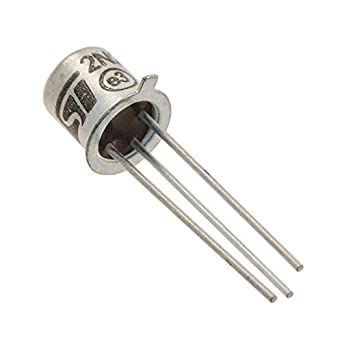 Part 1 :- Simulate the following circuit and fill the table below (you have to add screen shot of your simulator result ): - R1 = 120kΩ, R2 =120kΩ, R3 =6.8kΩ use BJT 2N2222 , consider β=75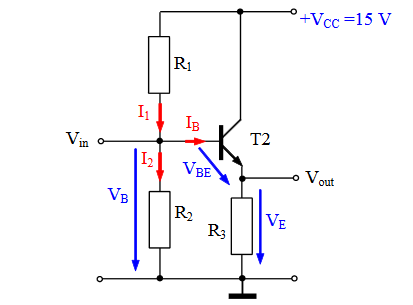 Measure:-The transistor work :-In active region At saturation point At cut-off pointWhy ???Part 2:- Change R1 from 120k to 10k then measure The transistor work :-In active region At saturation point At cut-off point Why ???Change R2 from 120k to 3.3k  then measure The transistor work :-In active region At saturation point At cut-off point Why ???Part 3: Temperature effect on bias stability and stability factor %ΔIc.(to be discussed in online session)Typical transistor parameters affected strongly by temperature are turn on voltage (Vbe-on for bipolar=), turn-off leakage current, current gain.For bipolar transistors with increasing temperature:Vbe decreasesCurrent gain ẞ increasesVB    /V  VE /VVC  /VIEICIBSimulation result CalculationVBE/VVBC/VVCE/VVR1VR2VBVCVEVBVCVE